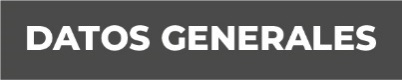 Nombre: Luz Adriana Pérez AguilarGrado de Escolaridad: Licenciatura en Derecho.Cédula Profesional (Licenciatura): 10846438.Teléfono de Oficina: 7656881138.Correo Electrónico: lpereza@fiscaliaveracruz.gob.mx.Formación Académica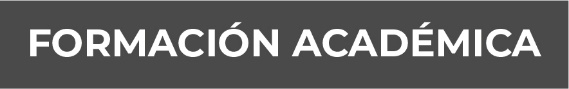 Año 2011- 2017Universidad VeracruzanaLicenciatura en Derecho del campus Xalapa, VeracruzTrayectoria Profesional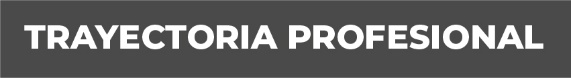 2017Auxiliar Meritoria en la Unidad de Atención Temprana en Xalapa, Veracruz perteneciente a la Fiscalía General del Estado de Veracruz.2018 – 2019Auxiliar Jurídico en un Despacho Jurídico a cargo del Licenciado Balam Gutiérrez Rodríguez  202002 de enero al 16 de febreroAnalista Administrativa en la Unidad de Atención Temprana del XXI Distrito Judicial en Coatzacoalcos perteneciente al Órgano Especializado en Mecanismos Alternativos de Solución de Controversias.202017 de febrero - ActualidadFacilitadora Primera de la Sub Unidad de Atención Temprana de Álamo Temapache del VI Distrito Judicial en Tuxpan perteneciente al Órgano Especializado en Mecanismos Alternativos de Solución de Controversias. Conocimiento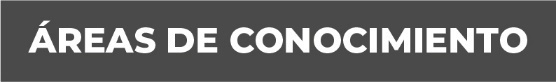 Herramientas y Conocimientos en el área Jurídica del DerechoHabilidades del manejo de las tecnologías de la información y la comunicación Manejo de paquetería Office 